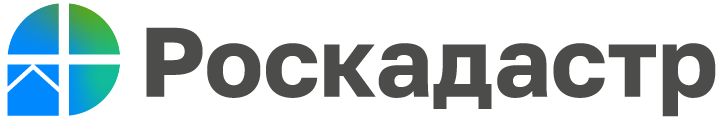                                                                                           	ПРЕСС-РЕЛИЗВ Роскадастре Хакасии подвели итоги «горячей» линии по выпискам из ЕГРНВ Роскадастре Хакасии состоялась «горячая» линия, в рамках которой специалисты компании ответили на вопросы граждан, касающиеся предоставления сведений из Единого государственного реестра недвижимости (ЕГРН). Публикуем ответы на наиболее интересные вопросы.Вопрос: В каком виде лучше заказать выписку из ЕГРН - в электронном или на бумажном носителе?Ответ: С юридической точки зрения, электронная выписка из ЕГРН ничем не отличается от бумажного носителя. Согласно Федеральному законодательству, электронные документы, подписанные усиленной цифровой подписью, признаются равнозначными документам на бумажном носителе, подписанные собственноручной подписью.Отличия заключаются лишь в способах доставки выписки. Электронную выписку удобно заказывать, не выходя из дома, воспользовавшись сайтом Госуслуг, или сервисами на сайтах Росреестра https://rosreestr.gov.ru/ и Роскадастра https://kadastr.ru/ – это сэкономит время заявителя. Готовая выписка придет в личный кабинет заявителя в течение суток. Бумажную выписку можно заказать в любом офисе МФЦ и забрать там же, срок оказания услуги при этом составит до 5 рабочих дней.Кроме того, обращаем внимание, что выписка, заказанная в электронном виде, обойдется заявителю дешевле, чем на бумажном носителе.Вопрос: Заказал выписку из ЕГРН на свою квартиру, но вместо моих ФИО в выписке было обозначено – «физическое лицо». С чем это связано?Ответ: С 1 марта 2023 года вступили в силу изменения в законодательство, согласно которым персональные данные, содержащиеся в ЕГРН, предоставляются третьим лицам только с согласия физического лица – собственника соответствующего объекта недвижимости. Таким образом, в настоящее время не указывается фамилия, имя и отчество собственников недвижимости, если выписку заказывает посторонний человек.Между тем, на сегодняшний день встречаются случаи, когда даже по запросу от собственников объектов недвижимости в выписках все равно отсутствуют сведения об их фамилии, имени и отчестве. Подобные ситуации зачастую возникают, если в запросе на выписку собственник указывает персональные данные, отличающиеся от тех, что содержатся в ЕГРН. Например, заявитель поменял паспорт и не внес эти изменения в ЕГРН. В связи с этим данные в ЕГРН и в запросе не совпали, система не «опознала» собственника, и выписка сформировалась без персональных данных правообладателя. Чтобы не попасть в подобную ситуацию, советуем внести в ЕГРН актуальные паспортные данные и СНИЛС. Сделать это можно подав заявление о внесении изменений в ЕГРН в любом офисе МФЦ или в Личном кабинете правообладателя на сайте Росреестра.Вопрос: Заказал выписку из ЕГРН, но она мне сейчас не пригодилась. Будет ли она действительна через месяц?Ответ: Законодательно срок действия выписки из ЕГРН не ограничен. При этом сведения, включенные в выписку, являются актуальными на дату ее подписания. Чем больше времени проходит с момента выдачи документа, тем больше вероятность, что в отношении объекта недвижимого имущества произошли какие-то изменения. Например, уточнилась площадь, зарегистрированы права, обременения и т.п. Любые изменения отражаются в реестре недвижимости, и, следовательно, в актуальной выписке из ЕГРН.Кроме того, отдельные службы и организации, в которые гражданами самостоятельно предоставляются сведения из ЕГРН, могут оговаривать максимальные сроки «действительности» выписки из ЕГРН от даты ее выдачи.Вопрос: Может ли управляющая компания получить выписки из ЕГРН, содержащие сведения о правообладателях для подачи иска в суд на должников.Ответ: Управляющая компания получит выписки с закрытыми персональными данными правообладателей (в выписке не будет указываться ФИО правообладателя и его дату рождения).Вопрос: Какие документы должен приложить к запросу кадастровый инженер?Ответ: Кадастровый инженер должен приложить к запросу копию документа, на основании которого выполняются кадастровые работы (выписка из такого документа), копию государственного или муниципального контракта на выполнение комплексных кадастровых работ, а так же справку с места работы, подтверждающую, что кадастровый инженер, выполняющий кадастровые работы или комплексные кадастровые работы, является работником юридического лица, если договор подряда либо государственный или муниципальный контракт заключен с таким юридическим лицом или прилагает документ, подтверждающий факт внесения сведений об индивидуальном предпринимателе в ЕГРИП.Специалист по связям со СМИ Носова Ярослава ВладимировнаТ. 8(3902) 35 84 96 (IP. 2271)